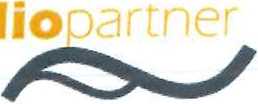 i. Nabídková cenaAutor: Dušan MoravecSoubor: Pódium nabídka AUDIO PARTNERModelKsKS bez DPHCelkem bezDPHDPH 21% celkemCelkem s DPHNIVTEC Deska pódiová 200 x 1002411652,89279669,4258730,58338400,00Nivtec noha Layher 90-125cm541520,6682115,7017244,3099360,00DURASTAGE VARIO Stair 80- 140cm214793,3929586,786213,2235800,00DURASTAGE Hanrail Vario Stair left14049,598099,171700,839800,00Celkem:399471,0783888,93483360,00